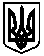 УКРАЇНАМЕНСЬКА  МІСЬКА  РАДАМенського району Чернігівської областіРОЗПОРЯДЖЕННЯВід 10 квітня 2019 року          № 89Про внесення змін до розпорядження № 79 від 02.04.2019 «Про скликання 30 сесії Менської міської ради 7 скликання» На підставі доповідної записки провідного спеціаліста юридичного відділу Менської міської ради В.М. Шаповала щодо необхідності термінового розгляду питання про виготовлення технічної документації із землеустрою щодо інвентаризації земельної ділянки в м. Мена по вул. Корольова № 6б, керуючись п. п. 5, 6 ст. 46 Закону України «Про місцеве самоврядування в Україні»:Внести зміни до пункту 2 розпорядження міського голови № 79 від 02.04.2019 року «Про скликання 30 сесії Менської міської ради 7 скликання», виклавши його в слідуючій редакції:«2. Перше пленарне засідання 30 сесії Менської міської ради 7 скликання провести 12 квітня 2019 року о 10:00 год. за адресою м. Мена, вул. Титаренка С. № 7, зал засідань.Питання порядку денного першого пленарного засідання:Про виготовлення технічної документації із землеустрою щодо інвентаризації земельної ділянки по вул. Корольова.Відповідальний за підготовку проекту рішення з даного питання – провідний спеціаліст юридичного відділу міської ради В.М. ШаповалПро надання дозволу на будівництво сонячної електростанції по вул. Сіверський шлях в м. Мена.Відповідальна за підготовку проекту рішення з даного питання – начальник відділу архітектури, містобудування та житлово-комунального господарства Менської міської ради Лихотинська Л.А.        Друге пленарне засідання 30 сесії Менської міської ради 7 скликання провести 22 квітня 2019 року о 10:00 год. за адресою м. Мена, вул. Титаренка С№ 7, зал засідань.Основні питання порядку денного другого пленарного зсідання:Про внесення змін до бюджету громади на 2019 рікВідповідальні за підготовку проектів рішень з даного питання є начальник фінансового управління Менської міської ради В.В.КостенкоПро затвердження звіту про виконання бюджету громадиВідповідальні за підготовку проектів рішень з даного питання є начальник фінансового управління Менської міської ради В.В.КостенкоПро Правила благоустрою територій населених пунктів Менської міської об’єднаної територіальної громадиВідповідальні за підготовку проектів рішень з даного питання є начальник відділу архітектури, містобудування та житлово-комунального господарства Менської міської ради Л.А.ЛихотинськаПро Порядок видачі дозволів на порушення об’єктів благоустрою або відмови в їх видачі, переоформлення, видачі дублікатів, анулювання дозволів на територіях населених пунктів Менської міської об’єднаної територіальної громадиВідповідальні за підготовку проектів рішень з даного питання є начальник відділу архітектури, містобудування та житлово-комунального господарства Менської міської ради Л.А.ЛихотинськаЗемельні питання Відповідальні за підготовку проектів рішень з даного питання є начальник відділу земельних відносин Менської міської ради П.О.ТерентієвІнші питання винесені на розгляд сесії згідно регламенту радиВідповідальні за підготовку проектів рішень заступники міського голови з питань діяльності виконкому, начальники відділів, управління, завідуючі секторів Менської міської радиКонтроль за виконанням залишаю за собою.Міський голова	Г.А. Примаков